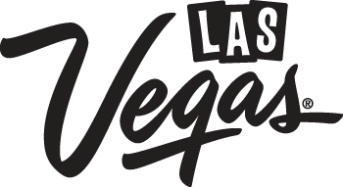 MEETINGS AND CONVENTIONSIn 2014, more than 5.2 million convention and trade show delegates traveled to Las Vegas, generating $7.4 billion in non-gaming revenue.  Las Vegas hosts more than 22,000 meetings, conventions and trade shows annually.     Las Vegas continues its reign as the No. 1 trade show destination in North America for a historic 21 consecutive years according to Trade Show News Network. In fact, Las Vegas hosts 60 of the largest 250 shows, far more than our two closest competitors Chicago and Orlando combined. Currently, Las Vegas has nearly 11 million square feet of convention and meeting space, including the Las Vegas Convention Center's 2.2 million square feet of exhibit and meeting space, Mandalay Bay's 1.7 million gross square feet of meeting space and more than 1.7 million square feet of combined meeting and event space at Sands Expo and Convention Center. The Las Vegas Convention Center
Centrally located in the Las Vegas Valley, with convenient access to more than 150,000 hotel rooms and in close proximity to McCarran International Airport, the Las Vegas Convention Center (LVCC) is one of the largest convention centers in America. The Las Vegas Convention Center is host to some of the largest conventions and trade shows each year, including International CES, the Specialty Equipment Market Association (SEMA), and the National Association of Broadcasters (NAB). The LVCC features the services of Cox Communications, which provides all electronic and data services as well as the maintenance of a fully functional business center for clients, vendors and attendees. Mandalay Bay Convention Center The Mandalay Bay Convention Center opened its doors as the fifth-largest convention facility in the United States. The venue features the largest pillar-less hotel ballroom in the country at 100,000 square feet. The center books numerous large shows, including JCK Show, Interlop, and PPAI Expo.Currently, the Mandalay Bay Convention Center is adding 350,000 square feet of exhibit space, more carpeted ballroom space and 900 underground parking spaces for a total of more than two-million square feet. The $66 million project is on schedule to welcome its first attendees in August, with the anticipated completion of the entire expansion and renovation in January 2016.Sands Expo and Convention Center The Sands Expo and Convention Center forms the ultimate meeting, incentive-travel, convention, or exposition destination. It begins with more than 1.7 million square feet of combined meeting and event space - more than the cities of San Francisco, San Diego and Phoenix combined. With all facilities consolidated into one area, convention planners find more interaction between attendees, making for a uniquely productive working environment. To access the Las Vegas Convention and Visitors Authority's (LVCVA) meetings and facilities guide, visit http://www.vegasmeansbusiness.com/.  